Os campos a vermelho são necessáriosAssociação Tentáculoassociacaotentaculo@gmail.comValor anual das quotas: 5€NIB - Número de Identificação Bancária0010 0000 45333340001 20IBAN - Número Internacional de Conta BancáriaPT50 0010 0000 4533 3340 0012 0SWIFT/BICBBPIPTPLNome Completo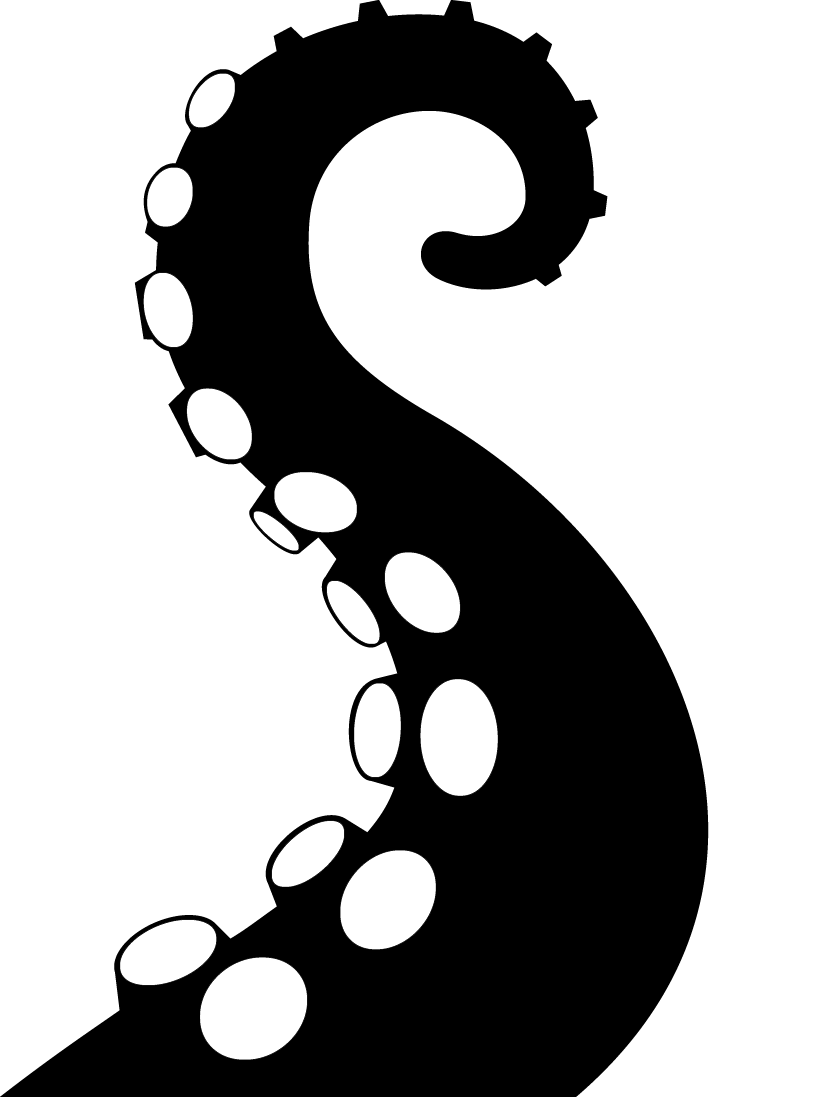 Nome pelo qual pretende ser identificado/artísticoData de nascimentoOcupaçãoActividade artísticaÁrea artísticas de interesseContacto e-mailContacto telefónicoPágina(s) webMoradaNIF